ПОСТАНОВЛЕНИЕ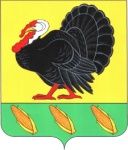 АДМИНИСТРАЦИИ ХОПЕРСКОГО СЕЛЬСКОГО ПОСЕЛЕНИЯТИХОРЕЦКОГО РАЙОНАот 08 декабря 2020 года        				                                           № 99станица ХоперскаяО проведении муниципальной универсальной розничной ярмарки на территории Хоперского сельского поселения Тихорецкого района            В соответствии с Федеральным законом от 28 декабря 2009 года                       №381- ФЗ «Об основах государственного регулирования торговой деятельности в Российской Федерации», Законом Краснодарского края от 1 марта 2011 года № 2195- КЗ «Об организации деятельности розничных рынков, ярмарок и агропромышленных выставок – ярмарок на территории Краснодарского края», постановлением главы администрации (губернатора) Краснодарского края от 6 марта 2013 года № 208 «Об установлении требований к организации выставок-ярмарок, продажи товаров (выполнение работ, оказания услуг) на ярмарках, выставках-ярмарках на территории Краснодарского края» и заявкой индивидуального предпринимателя главы КФХ О.И. Мазуриной «О проведении ярмарки» от 30 ноября 2020 года,  п о с т а н о в л я ю:            1. Провести на территории Хоперского сельского поселения Тихорецкого района муниципальную универсальную розничную ярмарку по адресу: Тихорецкий район, ст. Хоперская, ул. Советская, на земельном участке, имеющем кадастровый номер 23:32:1002003:405. Срок проведения ярмарки с                     01 января по 31 декабря 2021 года, время проведения ярмарки с 8 часов 00 минут до 13 часов 00 минут, еженедельно по понедельникам.2. Определить организатором ярмарки индивидуального предпринимателя главу КФХ О.И. Мазурину, юридический адрес: 352113, Краснодарский край, Тихорецкий район, станица Хоперская, ул. Тихорецкая,               13-2, тел. 8-989-806-03-52.3. В целях обеспечения общественного порядка во время проведения ярмарки уведомить отдел МВД России по Тихорецкому району о сроках, времени и месте проведения ярмарки.4.Общему отделу администрации Хоперского сельского поселения Тихорецкого района (Мнацаканян М.Б.) обеспечить размещение настоящего постановления в газете «Тихорецкие вести» и на официальном сайте администрации Хоперского сельского поселения Тихорецкого района в информационно-телекоммуникационной сети «Интернет», а также в специальных местах, установленных для официального обнародования муниципальных правовых актов Хоперского сельского поселения Тихорецкого района.5. Контроль за выполнением настоящего постановления оставляю за собой.6.Постановление вступает в силу со дня его подписания.Глава Хоперского сельскогопоселения Тихорецкого района                                                           С.Ю.Писанов